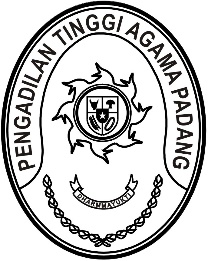 Nomor     	: W3-A/      /OT.00/1/2023	24 Januari 2023Lampiran	: -Perihal	:	Pelantikan/Pengukuhan  Pengurus IPASPI Cabang Pengadilan Tinggi Agama Padang 			Yth. Wakil Ketua PTA Padang;Hakim Tinggi PTA Padang;Pejabat Struktural dan Fungsional PTA Padang;Pegawai PTA Padang.Dengan ini kami undang Saudara untuk mengikuti Pelantikan/Pengukuhan Pengurus IPASPI Cabang Pengadilan Tinggi Agama Padang  yang akan dilaksanakan pada:Hari/Tanggal	:	Selasa/ 24 Januari 2022Jam	:	10.00 WIB s.d. selesai Tempat	:	Command Center Pengadilan Tinggi Agama Padang	   Jl. By Pass KM. 24, Anak Air, PadangWassalam,Ketua,Dr. Drs. H. Pelmizar, M.H.I.